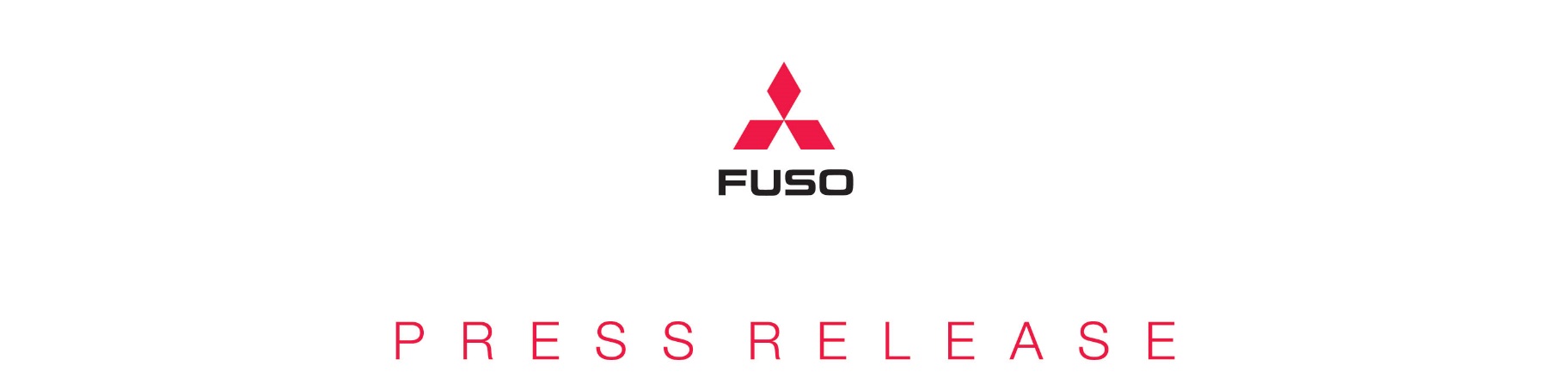 18 Juli 2024Sehari Setelah Launching, Mitsubishi Fuso Serah Terima unit Pertama eCanter ke PT. Yusen Logistic IndonesiaMitsubishi Fuso serahkan eCanter ke pembeli pertama, PT. Yusen Logistics IndonesiaeCanter akan digunakan untuk operasional di area JABODETABEKTangerang, Indonesia – PT Krama Yudha Tiga Berlian Motors (KTB), distributor resmi kendaraan niaga Mitsubishi Fuso Truck and Bus Corporation (MFTBC) di Indonesia, mencatat sejarah baru dengan menyerahkan truk listrik eCanter kepada pembeli pertamanya, PT Yusen Logistic Indonesia pada Kamis, 18 Juli 2024. Acara penyerahan ini dilangsungkan bersamaan dengan pameran Gaikindo Indonesia International Auto Show 2024 (GIIAS) yang berlangsung dari 18 - 28 Juli 2024 di ICE BSD, Tangerang.Penyerahan eCanter ini merupakan langkah Mitsubishi Fuso dalam mendukung kebijakan pemerintah menuju net zero emission di tahun 2060 serta mengakselerasi elektrifikasi di industri otomotif. Mitsubishi Fuso telah melalui berbagai tahapan penting sebelum akhirnya meluncurkan eCanter di Indonesia, mulai dari trial dengan 10 perusahaan besar di Indonesia, sosialisasi intensif, hingga akhirnya melakukan penjualan resmi dan penyerahan kendaraan kepada konsumen.Kemitraan KTB dengan PT. Yusen Logistic Indonesia telah terjalin jauh sejak tahun 2011. Unit Canter dan Fighter X dioperasikan untuk kegiatan logistik dalam bisnis mereka hingga saat ini. Tahun lalu, PT Yusen Logistic Indonesia menjadi salah satu perusahaan yang turut serta dalam trial eCanter yang diadakan. Berdasarkan hasil POC yang memuaskan, PT Yusen Logistic Indonesia memutuskan untuk memperkuat armada mereka dengan truk listrik eCanter.Daisuke Okamoto, Presiden Direktur PT. Krama Yudha Tiga Berlian Motors dalam sambutannya mengatakan, "Mitsubishi Fuso adalah pioneer truk Listrik di Indonesia dan hari ini, PT. Yusen Logistic Indonesia akan menjadi pioneer pengguna eCanter pertama di Indonesia. Di depan sudah hadir banyak konsumen-konsumen loyal PT. Yusen Logistics Indonesia. Semoga, penyerahan unit ini membawa bisnis Yusen semakin berkembang di masa depan” ujarnya.eCanter diyakini mampu memenuhi kebutuhan operasional PT Yusen Logistic Indonesia berkat spesifikasi teknis unggulannya. eCanter dilengkapi baterai berukuran M berkapasitas 83kWh mampu menempuh perjalanan sejauh 140 km dengan GVW sebesar 6 ton.  Truk listrik eCanter ini sangat cocok digunakan untuk bisnis logistik dengan operasional di dalam kota seperti di wilayah JABODETABEK.Dalam acara penyerahan unit tersebut, Tetsuya Aoyama, Presiden Direktur PT. Yusen Logistic Indonesiamengatakan bahwa pembelian ini dibuat karena performa eCanter khususnya baterai yang sangat bagus di setiap kondisi dan dilengkapi dengan garansi 6 tahun. “Kami akan mengoperasikan eCanter ini di JABODETABEK hingga KARAWANG. Harapannya kami dapat mengurangi emisi CO2 sekitar 10-ton dalam satu tahun. Ke depannya, kami akan terus mendiskusikan pengurangan emisi CO2 dengan konsumen kami, dan kami berencana menambah jumlah eCanter secara bertahap sesuai permintaan”, ujarnya.Sebagai bagian dari komitmen untuk menjadi mitra yang selalu dapat diandalkan, Mitsubishi Fuso juga memberikan asistensi penuh kepada PT Yusen Logistic Indonesia berupa pelatihan khusus bagi supir dan mekanik eCanter. Hal ini dilakukan agar konsumen memiliki pengalaman berkendara yang nyaman dan aman.Lebih dari itu, Mitsubishi Fuso juga berkomitmen memberikan layanan purnajual terbaik bagi PT Yusen Logistic Indonesia dan perusahaan lain yang tertarik dengan eCanter. Dukungan ini mencakup garansi pembelian, layanan free service, dan fasilitas sistem pembiayaan dengan skema Operating Lease (OPL), sebagai bagian dari strategi dan kebijakan Customer’s First untuk memastikan kepuasan konsumen.Dengan penyerahan ini, Mitsubishi Fuso menegaskan posisinya sebagai pemimpin dalam inovasi kendaraan niaga listrik di Indonesia, mendukung upaya menuju masa depan industry otomotif yang lebih maju dan berkelanjutan. (*)KTB at a GlancePT Krama Yudha Tiga Berlian Motors (KTB) is an authorized distributor of Mitsubishi Fuso Truck & Bus Corporation (MFTBC), which markets commercial vehicle products (Canter and Fighter X) in Indonesia. KTB has achieved market leadership with the FUSO brand for over 50 consecutive years. In 2023, it recorded a 39.2% share of the Indonesian commercial vehicles market, supported by positive sales developments in the light-duty segment.About the eCanter The eCanter is the Japanese market’s first series-produced, all-electric truck developed by MFTBC as a solution to urban environmental issues such as noise, exhaust gas, and CO2 emissions. As the eCanter is locally emission-free with its electric motor and produces less noise and vibration compared to conventional diesel-powered vehicles, it is particularly suited to inner-city routes as well as operations during late night and early morning hours. After the launch of the first model in 2017, MFTBC released an improved model with enhanced safety equipment in August 2020. Since its launch, the truck has been chosen by customers in Japan, Europe, the United States, Australia, and New Zealand. In March 2023, MFTBC opened orders for the fully remodeled eCanter with a significantly expanded number of variants to cater to diverse business needs. The new model is also scheduled to be rolled out in additional overseas markets.